Public Pension Oversight Board Meeting Agenda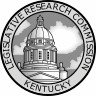 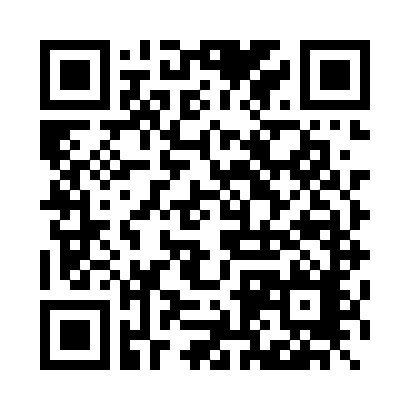 Monday, June 4, 2018 1:00 PMAnnex Room 154Call to Order and Roll CallApproval of MinutesInvestment and Cash Flow Quarterly Update	David Eager, Executive Director, Kentucky Retirement SystemsBeau Barnes, Deputy Executive Director, Teachers' Retirement System Donna Early, Executive Director, Judicial Form Retirement SystemOverview of Agency Cessation of Participation                     Kentucky Retirement SystemsAdjournment            NEXT REGULARLY SCHEDULED MEETING: JUNE 25, 2018Page 1 of 1